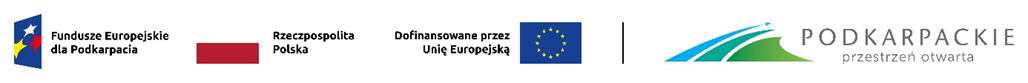 Opis zmian kryteriów wyboru projektów dla programu regionalnego Fundusze Europejskie dla Podkarpacia 2021-2027 – EFRRZmiany wprowadzone do dokumentu w porównaniu do wersji z dnia 25 kwietnia 2023 r. obejmują:korektę kryteriów wyboru projektów zatwierdzonych w dniu 25 kwietnia 2023 r. dla Działań SZOP FEP 2021-2027:Priorytet 1 Konkurencyjna i cyfrowa gospodarkaDziałanie 1.3 Wsparcie MŚP – dotacja, typ projektu Wdrożenia prac B+R, innowacji przez MŚP: modyfikacja kryterium formalnego standardowego nr 3 pn. Kwalifikowalność zakresu finansowego projektu poprzez dodanie zapisu: „Kryterium dotyczy wyłącznie etapu oceny, dopuszcza się zmianę wyżej wskazanych wartości na dalszych etapach, np. w wyniku rozstrzygnięcia przetargu.” (zmiana ma na celu uspójnienie zapisów z przyjętymi przez KM FEP 2021-2027 kryteriami wyboru projektów w ramach Działania 1.1 Badania i rozwój oraz Działania 1.3 Wsparcie MŚP – dotacja, typ projektu Wsparcie rozwoju i konkurencyjności MŚP w formie dotacji),zmiany o charakterze redakcyjnym.Rzeszów, 28.06.2023 r. 